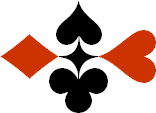 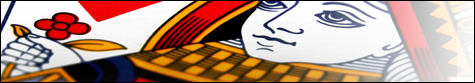 Serie 07 boekje 04 – West opent 2 SABied beide handen © Bridge Office Auteur: Thijs Op het Roodt

U bent altijd West en uw partner is Oost.Indien niet anders vermeld passen Noord en Zuid.Is het spelnummer rood dan bent u kwetsbaar.Wanneer oost of west past, is de bieding afgelopen.Na het eerste boekje vonden de cursisten dit zo leuk, dat ik maar de stoute schoenen heb aangetrokken en meerdere van deze boekjes ben gaan schrijven.

Het enthousiasme van de cursisten heeft mij doen besluiten om deze boekjes gratis aan iedereen die ze wil hebben, beschikbaar te stellen.

Ik heb bewust in eerste instantie geen antwoorden bij de boekjes gemaakt. Maar op veler verzoek toch met antwoorden.Ik zou het waarderen, wanneer u mijn copyright zou laten staan.

Mocht u aan of opmerkingen hebben, laat het mij dan weten.Ik wens u veel plezier met deze boekjes.
1♠A952Noord

West     OostZuid♠VB63VB63♥AB4Noord

West     OostZuid♥H8H8♦AH3Noord

West     OostZuid♦10821082♣AV3Noord

West     OostZuid♣HB94HB942222101010
Bieding West

Bieding West
Bieding Oost
Bieding Oost
Bieding Oost
11223344556677889910102♠HV42Noord

West     OostZuid♠B96B96♥AHV10Noord

West     OostZuid♥96549654♦V3Noord

West     OostZuid♦765765♣A109Noord

West     OostZuid♣HV5HV52020666
Bieding West

Bieding West
Bieding Oost
Bieding Oost
Bieding Oost
11223344556677889910103♠AHB6Noord

West     OostZuid♠8585♥V93Noord

West     OostZuid♥AH76AH76♦A62Noord

West     OostZuid♦108108♣ AH6Noord

West     OostZuid♣97432974322121777
Bieding West

Bieding West
Bieding Oost
Bieding Oost
Bieding Oost
11223344556677889910104♠AHVNoord

West     OostZuid♠B853B853♥AH108Noord

West     OostZuid♥B3B3♦B10Noord

West     OostZuid♦A765A765♣H943Noord

West     OostZuid♣VB5VB52020999
Bieding West

Bieding West
Bieding Oost
Bieding Oost
Bieding Oost
11223344556677889910105♠A4Noord

West     OostZuid♠985985♥A107Noord

West     OostZuid♥H9643H9643♦AHV2Noord

West     OostZuid♦6565♣A982Noord

West     OostZuid♣HB7HB72121777
Bieding West

Bieding West
Bieding Oost
Bieding Oost
Bieding Oost
11223344556677889910106♠64Noord

West     OostZuid♠A872A872♥AHBNoord

West     OostZuid♥109543109543♦A1054Noord

West     OostZuid♦8282♣AHB6Noord

West     OostZuid♣V4V42020666
Bieding West

Bieding West
Bieding Oost
Bieding Oost
Bieding Oost
11223344556677889910107♠A864Noord

West     OostZuid♠HVB7HVB7♥AH43Noord

West     OostZuid♥B102B102♦AHNoord

West     OostZuid♦875875♣V64Noord

West     OostZuid♣109710972020777
Bieding West

Bieding West
Bieding Oost
Bieding Oost
Bieding Oost
11223344556677889910108♠AHV9Noord

West     OostZuid♠763763♥AB10Noord

West     OostZuid♥55♦HV95Noord

West     OostZuid♦A1073A1073♣H5Noord

West     OostZuid♣A10643A106432222888
Bieding West

Bieding West
Bieding Oost
Bieding Oost
Bieding Oost
11223344556677889910109♠AH7Noord

West     OostZuid♠B953B953♥AV62Noord

West     OostZuid♥105105♦H10Noord

West     OostZuid♦965965♣HV86Noord

West     OostZuid♣AB94AB942121666
Bieding West

Bieding West
Bieding Oost
Bieding Oost
Bieding Oost
112233445566778899101010♠AH4Noord

West     OostZuid♠V85V85♥V74Noord

West     OostZuid♥109865109865♦AV6Noord

West     OostZuid♦H8H8♣AV105Noord

West     OostZuid♣B42B422121666
Bieding West

Bieding West
Bieding Oost
Bieding Oost
Bieding Oost
1122334455667788991010